Parkeerplan Fc Shakhtar – Fortuna SittardIn onderstaande plattegrond worden de parkeerplaatsen weergegeven die gebruikt kunnen worden voor de bezoekers van de wedstrijd. 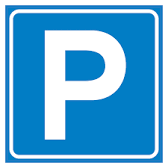 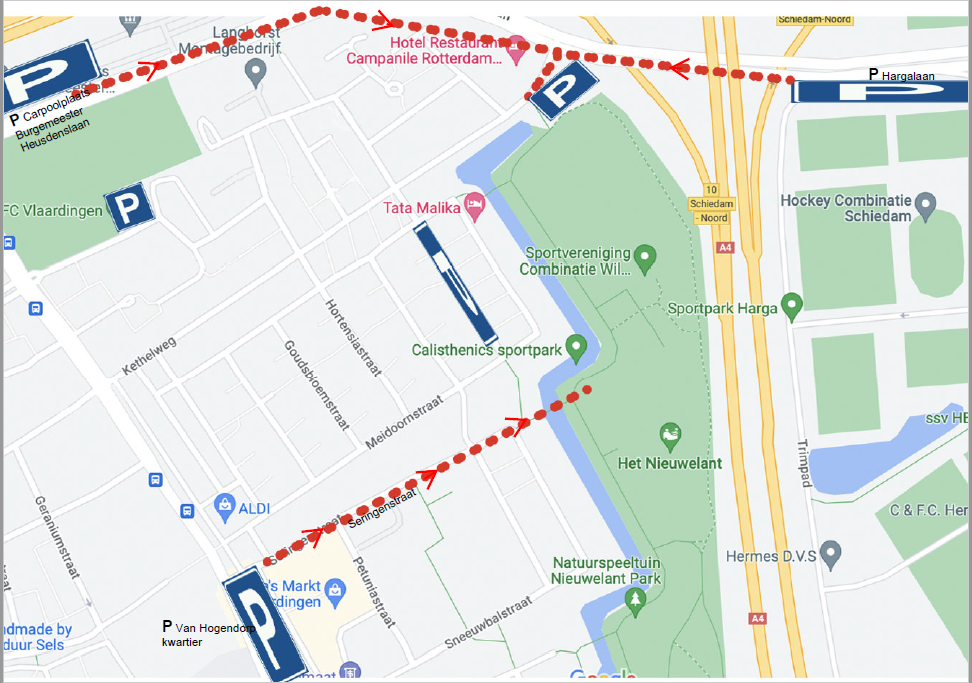 	Parkeerplaats	Looproute vanaf parkeerplaatsP-routes bezoekers van buiten VlaardingenVanuit Ring Rotterdam Zuid (A15 en A4)Neem na de Beneluxtunnel afslag 16 Vlaardingen Oost/VijfsluizenVervolgens rechtsaf de Vlaardingerdijk op richting Bastion Hotel; na het Bastion Hotel bij het kruispunt rechtsaf en volg Meester L.A. Kesperweg. Op de rotonde de 1e afslag richting Van Hogendorplaan. Halverwege de van Hogendorplaan bevindenzich diverse openbare parkeerplaatsen ter hoogte van het winkelcentrum..Looproute vanaf parkeerplaats:Volg vanaf parkeerplaats de Seringenstraat richting CWO.Vanuit Ring Rotterdam Noord (A20)Neem op de A20 afslag 10 Schiedam Noord. Vervolgens rechtsaf Churchillweg.Daarna bij de stoplichten rechtsaf Hargalaan en op de rotonde 1e afslag richting Novotel Schiedam en Van der Valk Schiedam. Voor het viaduct bevinden zich links parkeerplaatsen langsde Hargalaan ter hoogte van het Harga Sportpark.Looproute vanaf parkeerplaats:Volg vanaf de parkeerplaats de Hargalaan, onder het viaduct door, linksafrichting Kethelweg / Campanile HotelVanuit Delft / Den Haag (A4)Volg na de Ketheltunnel Schiedam Noord en neem afslag 10 Schiedam Noord. Vervolgens rechtsaf Hargalaan langs het Van der Valk Schiedam. Voor het viaduct bevinden zich links parkeerplaatsen langs de Hargalaan ter hoogte van het Harga Sportpark.Looproute vanaf parkeerplaats:Volg vanaf de parkeerplaats de Hargalaan onder het viaduct door, linksafrichting Kethelweg / Campanile HotelVanuit Hoek van Holland / Maassluis (A20)Neem op de A20 afslag 9 Vlaardingen Holy. Vervolgens rechtsaf en direct linksafBurgemeester Heusdenslaan op. Voorbij de volgende stoplichten, bevind zich links de Carpoolplaats van VFC waar u kunt parkeren. Looproute vanaf parkeerplaats:Volg vanaf de parkeerplaats de Burgemeester Heusdenslaan achter VFC langsrichting Kethelweg / Campanile Hotel. 